Shape and Line Art LessonGrade Level: 5th GradeSubject Area: Visual ArtMaterials Needed: • white board with markers or smart board, document camera, white cardstock paper, Scrap paper, Scissors, Pencil, fine tip markersStandards:8.1.2 Understand how different techniques* are used to create* visual art.drawing techniques (e.g., gesture*, contour, cross hatch, value* shading, line variation, perspective, composition) 8.1.6 Students employ a variety of visual structures* (e.g. line, shape, texture, color, value, form, contrast, repetition, emphasis, movement, rhythm)Objectives:Students will recognize differences in organic, geometric, and implied shapes.Students will compare and contrast various types of lines.Student will create an art piece utilizing various shapes and lines.Cognitive Level in Bloom’s Taxonomy: knowledge, analysis, create Learning Activities:Opening Element: INQUIRYI need a volunteer to come up and draw me a line.Student approaches white board or smart board and draws a line.Somebody come up and draw me another type of line.Second student repeats process.Let’s talk about these lines. What do they have in common? How are they different?Students supply a variety of answers.What about a line like this?Teacher supplies alternative examples.As you can see, there are many types of lines: jagged, curvy, straight, spiral—the list could go on and on. Today we are going to an art project where you will get to use many different types of lines and shapes.That being said, let’s talk a little bit about lines. Start naming different shapes you know. Students will list various shapes (most likely geometric).Teacher will draw shapes in two categories.As you can see, as you were listing types of shapes, I was drawing them on the board in two different categories. These are Geometric Shapes and these are Organic Shapes.Teacher writes Geometric and Organic beneath the shapes.First, let’s talk about Geometric shapes since most of the shapes you mentioned fell in this category. What are some of the things these shapes all have in common?Student answers could include: straight lines, angles, corners, etc.Okay, let’s move on to Organic shapes. What do we see that these shapes have in common?Student answers could include: curvy lines, no corners, etc.There is one last type of shape that I want to talk to you about and that is called an “Implied Shape.”Teacher writes Implied on the board. Draws an example of an implied shape.What shape did I just draw? So why do you think they call this an implied shape?The shape is not actually drawn with sides.Technology: Smart Board, Document CameraRequired Vocabulary:Geometric: straight lines with no curves; sides connected by anglesOrganic: less-defined edges, occurs in nature; flowingImplied: not clearly definedGuided Practice:Introduce lines first since lines make up shapes. Introduce one type of shape at a time.Broken Down into PartsIndependent Concrete Practice:I think you have some background now. Please take out a sheet of paper and I want you to practice drawing one of each type of shape on the board and then 2 different types of lines.Differentiation:Visual: Drawing shapes/lines on the boardKinesthetic: Practicing drawing shapes/lines Auditory: Verbal instruction/explanationsSpatial: Using lines to create implied shapesLogical/Mathematical: Mathematical connection geometric shapesAssessment:Since Christmas is around the corner, I thought we could take our knowledge of shapes and lines and use it to create a Christmas-themed work of art. Show completed piece using Document Camera.Student Instructions:Fold piece of paper in half, draw 3 shapes, cut out shapes.Place shapes on paper and trace LIGHTLY!Using markers, create line designs within the shape.What type of shape is this?Erase excess pencil marks.Voila!Formative:  Questions found throughout the lesson.Summative: Completed art piece will be used to assess student understanding of line and shape.http://artprojectsforkids.org/category/view-by-grade/5th-grade/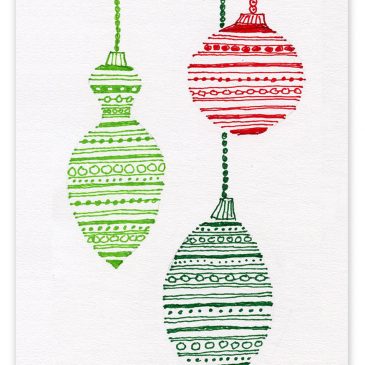 